Подготовка кадров как условие повышения эффективности управления проектной деятельностью в социально ориентированных некоммерческих организацияхАннотация. В статье анализируется опыт подготовки кадров для социально ориентированных некоммерческих организаций. В качестве примера эффективных практик развития кадрового потенциала организаций приводится анализ подготовки управленческих кадров к запуску и эффективной реализации проектов. Ключевые слова: требования к руководителю проекта, управление проектом, обучающее проектирование, управление проектами, коллективные формы, ментор, проектные мастерские, консультационная поддержка, послекурсовое сопровождение.В последнее десятилетие государство активно содействует развитию социально ориентированных некоммерческих организациях (СО НКО), направляет на эти цели значительные ресурсы в виде субсидий и грантов.  Развитие деятельности социально ориентированные некоммерческие организации во многом связывается с достижением национальных целей, определенных Президентом Российской Федерации и реализуемых через национальные проекты. Сегодня участие СО НКО прямо предусмотрено в 7 из 12 национальных проектов (НП). Среди них:  «Демография», «Образование», «Жилье и городская среда», «Экология», «Культура». По данным Общественной палаты Российской Федерации [1. С.79] наиболее активно СО НКО сегодня привлекаются к реализации национального проекта «Культура». Уже в 2019 году более 140 организаций получили субсидии из федерального бюджета по трем направлениям:Проведение выставочных проектов федеральных и региональных музеев в субъектах РФ.Реализация всероссийских и международных творческих проектов НКО в области музыкального, театрального и изобразительного искусства.Реализация творческих проектов в сфере музыкального, театрального, изобразительного искусства и народного творчества. В 43 субъектах Российской Федерации СО НКО уже привлечены к реализации региональных проектов «Создание условий для реализации творческого потенциала нации («Творческие люди»). Ими разрабатываются и реализуются проекты на получение субсидий и грантов из региональных бюджетов (на конкурсной основе). Например, Лидерами по привлечению СО НКО в реализацию региональных проектов «Творческие люди» выступает:Свердловская область (21 СО НКО), Ленинградская область (12 СО НКО), Самарская область, Смоленская область, Республика Башкортостан (по 10 СО НКО). 67 субъектов Российской Федерации предполагают возможность участия СО НКО в реализации региональных проектов при условии обеспечения качественных параметров реализации проектной деятельности.В данных условиях СО НКО фиксируют дефицит кадров, обладающих компетенциями в области управления проектной деятельностью и способных использовать преимущества СО НКО в организации проектной деятельности:гибкость социально ориентированной деятельности НКО.  Способность к быстрой адаптации оказываемых услуг к изменяющимся условиям и потребностям; сравнительно небольшие масштабы деятельности, позволяющие обеспечить индивидуальный подход в разработке и реализации проектов (их адресность); комплексный подход к решению проблем. СО НКО, в отличие от государственных организаций или коммерческих поставщиков, не стеснены рамками «отраслевой специализации»;  способность привлекать к реализации проектов дополнительные ресурсы, такие как труд добровольцев и частные пожертвования. Данное преимущество отсутствует у коммерческих организаций и государственные учреждения; способность СО НКО к реализации проектов в условиях сокращения государственного финансирования и наступления иных рисков.  В условиях снижения государственного финансирования коммерческие организации прекращают реализацию проектов, а СО НКО, как правило, продолжить социально ориентированную деятельности, изыскивая альтернативные источники ее ресурсного обеспечения.Для осуществления деятельности в сложившихся условиях от представителей СО НКО (руководителей организаций, руководителей портфеля проектов и отдельных проектов) требуются не только знания алгоритмов управленческий деятельности в типовой ситуации, но и умения выстраивать эффективные модели управления, сочетающие лидерскую позицию с делегированием полномочий, умение осуществлять управление в изменяющихся условиях, гибко реагируя на новые вызовы. Современный руководитель проекта, с одной стороны, проектант, организатор управленческой команды, с другой – хозяйственник, ориентированный на эффективное использование ресурсов. В этой связи закономерно выглядит тематическое многообразие курсов повышения квалификации, мастер-классов, вебинаров, стажировок, предлагаемых для представителей СО НКО. Однако далеко не всегда образовательные программы дают необходимый эффект. По опросам, проведенном в 2015-2018 годах сотрудниками Федерального института развития образования, фиксируется рост разочарований среди управленческих кадров (в том числе НКО) от участия в обучающих мероприятий. Среди  недостатков обучающих мероприятий:отсутствие связи между содержанием тренинга, кейса, курса с реалиями профессиональной деятельности по разработке и реализации проектов;излишний объем теоретического материала и большой объем теоретического материала, не подкрепленного примерами;отсутствие эффективной проектной практики у педагогов (модераторов) программ повышения квалификации, переподготовки;отсутствие площадок для стажировки (освоения практических навыков);большой объем индивидуальных заданий, ориентированных на проверку усвоения теоретических знаний и т.д. Вместе с тем, респонденты отметили целый ряд программ, на которые они хотели бы попасть. Среди них «Программа подготовки управленческих кадров в сфере здравоохранения, образования и культуры», реализуемая Российской академией народного хозяйства и государственной службы при Президенте Российской Федерации (РАНХиГС).Целью Программы является обучение управленческих кадров в сфере здравоохранения, образования и культуры современным технологиям управления, обеспечивающим повышение конкурентоспособности организации (учреждения), развития механизмов повышения доступности и качества медицинских,  образовательных услуг, а также услуг в сфере культуры. Отличительной особенностью данной программы является ориентация на подготовку управленцев к деятельности в условиях перемен через формирование компетенций в области проектной деятельности. Среди реализованных подходов: модульно-компетентностный, системно-деятельностный, акмеологический и андрагогический.  Данная программа активно развивалась с 2008 года. Первоначально обучение строилось на основе организации и сопровождения индивидуальной проектной деятельности, когда каждый участник разрабатывал индивидуальный проект). Анализ показал, что сжатые временные рамки программы не позволяли раскрыть потенциал слушателей несмотря на большие нагрузки участников и преподавателей. Эффективным решением стал переход на разработку коллективных проектов. Повышение результативности произошло за счет взаимообогащения опытом друг друга.К особенностям организации обучения в данной Программе можно отнести:организацию учебной деятельности на основе решения «живых» проблем; привлечение к проведению занятий успешных практиков в области управления проектной деятельностью; организацию стажировок с погружением в эффективную проектную;реализацию коллективного (командного) алгоритма работы над проектом, включающего: установку к деятельности, формирование и работу команды, экспертное обсуждение проектных разработок, проектные консультации, промежуточную и итоговую защиту проекта, размещение проекта в открытом доступе (банк проектов);обеспечение программы кейсами, аккумулирующими проблемные ситуации управления изменениями, лучший опыт разработки и управления проектами;использование компьютерных симуляторов для отработки проектных навыков, использование информационных ресурсов для разработки дорожных карт;использование многообразия форм организации учебного процесса с акцентом на самостоятельную деятельность обучающихся (рефлексивного и проектного типа);использование потенциала горизонтальных связей и неформальных форм взаимодействия слушателей между собой;включение «поддерживающего этапа» в реализацию программы (реализуется в форме консультационной поддержки в послекурсовой период).Следует подчеркнуть, что реализация модели обучения, заложенной в данной программе, требует специальной подготовки от преподавателей: умений осуществлять проблематизацию и депроблематизацию, работу со стереотипами и организацию форсайт-сессий.По аналогичным схемам строятся сегодня лучшие программы в области подготовки лидеров для СО НКО. Например, программа «Культурная инициатива/лидерство в креативных индустриях» [2. С.1]. Это открытая программа обучения и поддержки лидеров творческих индустрий в России. Участники программы разрабатывают собственные идеи проектов или стратегии перезапуска уже реализованных проектов (инициатив) по следующим направлениям:Место силы. Целью проектов является создание организации или пространства, которое станет знаковым местом, центром притяжения для местного сообщества/города/региона. Эта новая идея или переосмысление имеющейся культурной инициативы.Культурный туризм. Проекты  направлены на увеличение туристического потока и, как следствие, количества рабочих мест в конкретной местности. Событийное развитие территории.Развитие местного сообщества через творческое образование и искусство. Проекты направлены на создание творческих образовательных программ, выставок и т. п., нацеленных на развитие местного сообщества района/деревни/малого города. Digital-проект в культуре.  Творческие проекты, созданные полностью в цифровой среде. Например, приложение, игра-симулятор, онлайн-курс, цифровой продукт для культурного учреждения и т. п.Проекты направлены на решение социальных проблем конкретных территорий. Особенность данной программы – реализация в смешанном модульном формате  (онлайн+офлайн) и вывод результатов обучения на конкретных инвесторов (проекты участников презентовались командами перед инвесторами и представителями власти).Реализация данной программы позволила подготовить более 200 специалистов, обладающих компетенциями в области проектного управления и сформировать профессиональное сообщество в области реализации добровольческих и социальных проектов, объединившее представителей разных регионов Российской Федерации. Данные программы обладают потенциалом в формировании компетенций,  востребованных при организации управления проектной деятельностью в СО НКО. Например,  готовность: к руководству  развитием социальных практик;к управлению ресурсами  СО НКО и их развитию;к представлению волонтерского движения в отношениях с органами государственной власти в СМИ; к организации внедрения технологий волонтерства в реализацию проектов  СО НКО;к организации проектной деятельности в формате управления портфелем проектов и т.д.Подводя итог, выделим ключевые моменты: сегодня созданы условия для включение СО НКО в реализацию федеральных и региональных проектов;ключевым условие эффективного включения в проектную деятельность выступает наличие профессиональных кадров, обладающих проектными компетенциями;подготовка профессиональных должна строится на основе эффективных практик подготовки управленческих кадров (выстроенных на проектной основе с организацией послекурсового сопровождения). ЛитератураУчастие НКО в оказании услуг в социальной сфере (Специальный доклад Общественной палаты Российской Федерации) / Общественная палата Российской Федерации ; сост. и общ. ред. Е.А. Тополева-Солдунова, Е.Г. Орлова, О.В. Коротеева, А.М. Спивак, Р.М. Ольховский, А.А. Вавилова, В.Б. Беневоленский; рецензенты: Ветрова Е.Ю., Насриддинов Т. Г. – М.: «Современные информационные системы», 2019 – 96 с.Программа «Культурная инициатива/лидерство в креативных индустриях» // ART УЗЕЛ URL: http://artuzel.com/content/programma-kulturnaya-iniciativaliderstvo-v-kreativnyh-industriyah (дата обращения: 1/03/2020).Богданов В. Управление проектами. Корпоративная система – шаг за шагом – М.: Манн, Иванов и Фербер, 2016. – 240 с.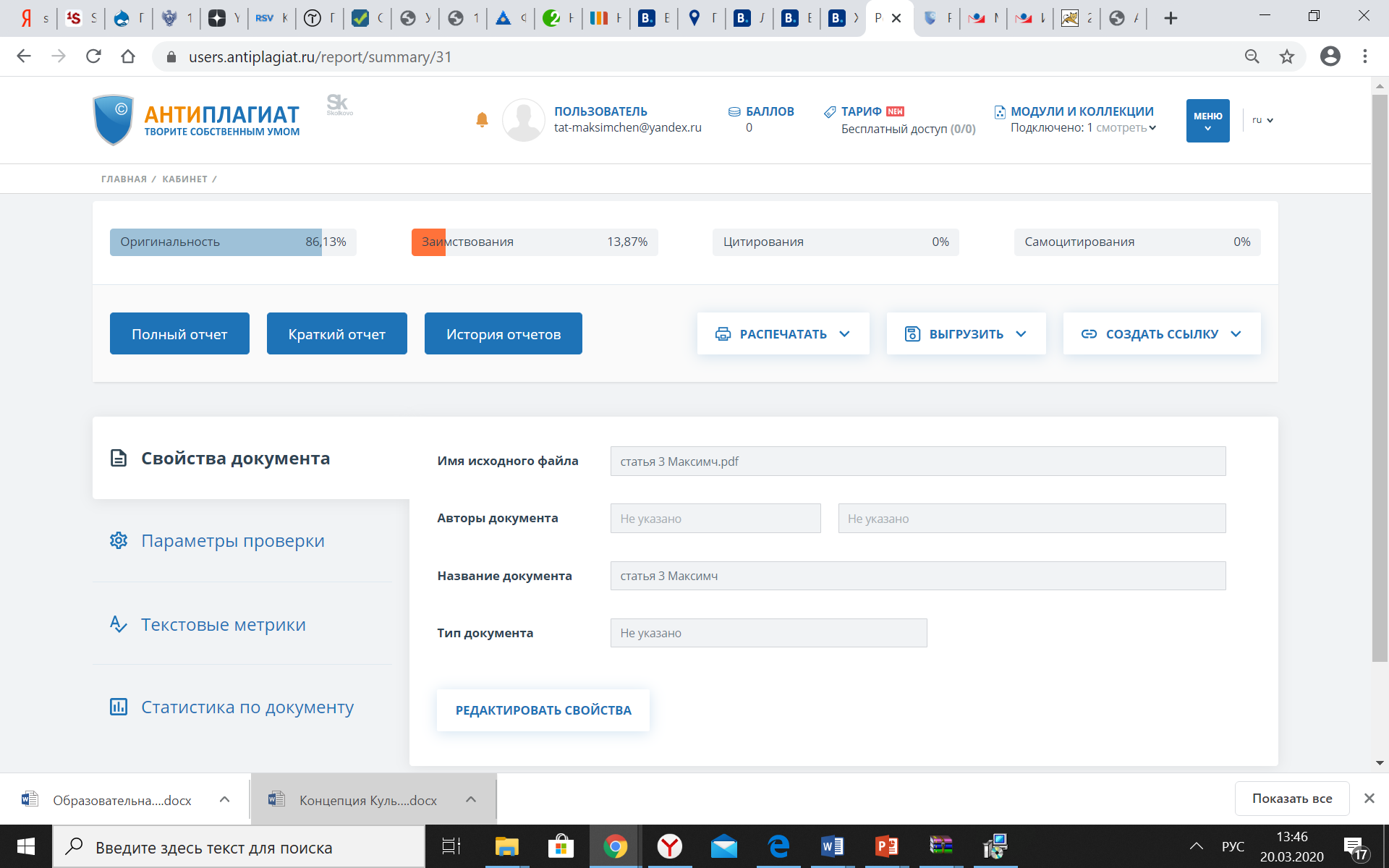 